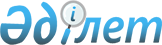 Қаратоғай ауылдық округі әкімінің 2014 жылғы 23 шілдедегі № 1 "Шектеу іс-шараларын белгілеу туралы" шешімінің күші жойылды деп тану туралыАқтөбе облысы Мәртөк ауданы Қаратоғай ауылдық округі әкімінің 2016 жылғы 3 қарашадағы № 3 шешімі. Ақтөбе облысының Әділет департаментінде 2016 жылғы 16 қарашада № 5140 болып тіркелді      Қазақстан Республикасының 2001 жылғы 23 қаңтардағы "Қазақстан Республикасындағы жергілікті мемлекеттік басқару және өзін-өзі басқару туралы" Заңының 35, 37 баптарына сәйкес, "Қазақстан Республикасы ауыл шаруашылығы министрлігінің ветеринариялық бақылау және қадағалау комитеті Мәртөк аудандық аумақтық инспекциясы" мемлекеттік мекемесінің бас мемлекеттік ветеринариялық-санитариялық инспекторының 2016 жылғы 03 қазандағы № 11-3/507 "Қаратоғай ауылдық округінің Қаратоғай ауылындағы ұсақ мүйізді малдарының шектеу шараларын алу туралы" ұсынысы негізінде, ауылдық округ әкімі ШЕШІМ ҚАБЫЛДАДЫ:

      1. Қаратоғай ауылдық округі әкімінің 2014 жылғы 23 шілдедегі № 1 "Шектеу іс-шараларын белгілеу туралы" (нормативтік құқықтық актілерді мемлекеттік тіркеудің тізіліміне № 3979 болып енгізілген, 2014 жылғы 31 шілдедегі "Мәртөк тынысы" газетінде жарияланған) шешімінің күші жойылды деп танылсын.

      2. Осы шешім алғашқы ресми жарияланған күнінен бастап қолданысқа енгізіледі.


					© 2012. Қазақстан Республикасы Әділет министрлігінің «Қазақстан Республикасының Заңнама және құқықтық ақпарат институты» ШЖҚ РМК
				
      Қаратоғай ауылдық округінің әкімі 

М. Искаков
